Instagram To Allow Users To Collaborate On PostsInstagram has introduced a collaborative posts feature, allowing users to submit photos or videos to carousel feed posts, encouraging in-stream interaction and allowing users to share posts with Close Friends only. Collaboration options in the app reflect the way people communicate in smaller groups instead of posting publicly.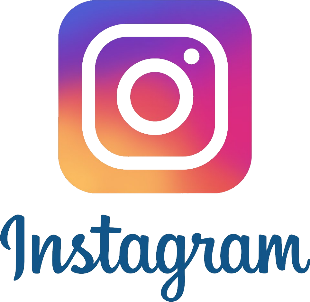 Social Media Today 10/27/23https://www.socialmediatoday.com/news/instagram-tests-collaborative-carousel-posts/698119/